Príprava obeda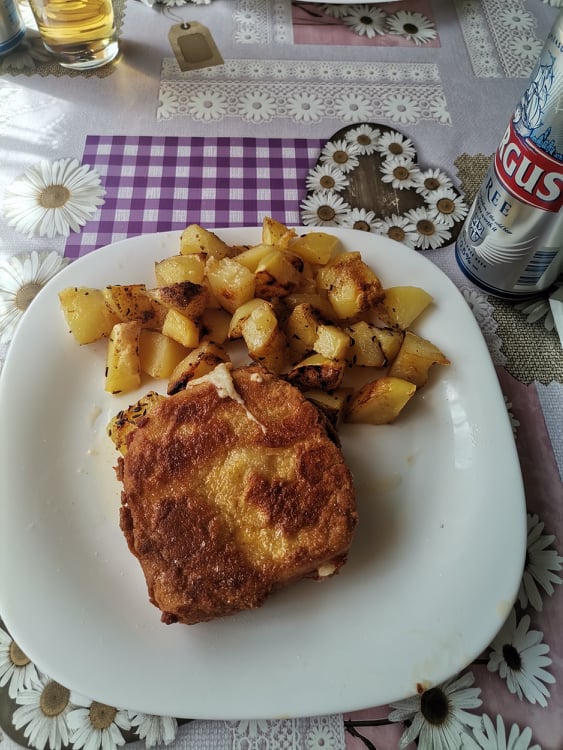 (vyprážaný syr a opekané zemiaky) Vyprážaný syr so zemiakmi  pečenými  v rúre sa teší mimoriadnej obľube a chlapci si to vždy radi doprajú. Každý  z nich si svoj syr obalí a vypraží sám. Zemiaky si spoločné ošúpu a pripravia.  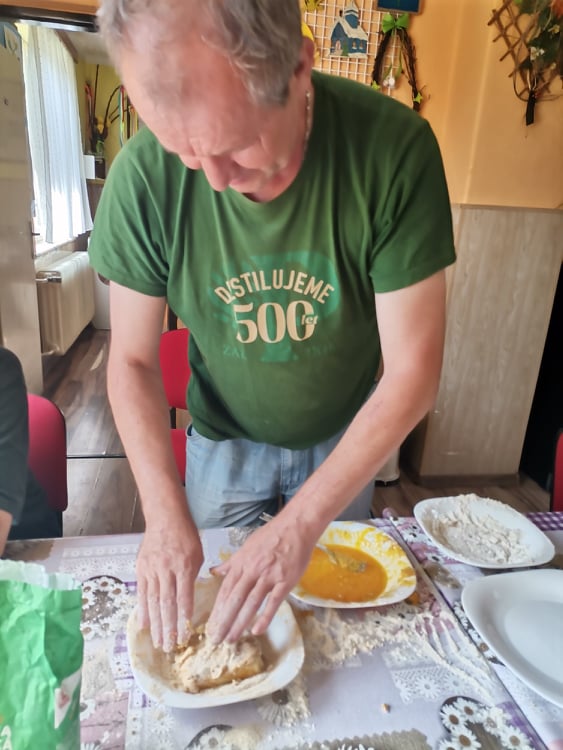 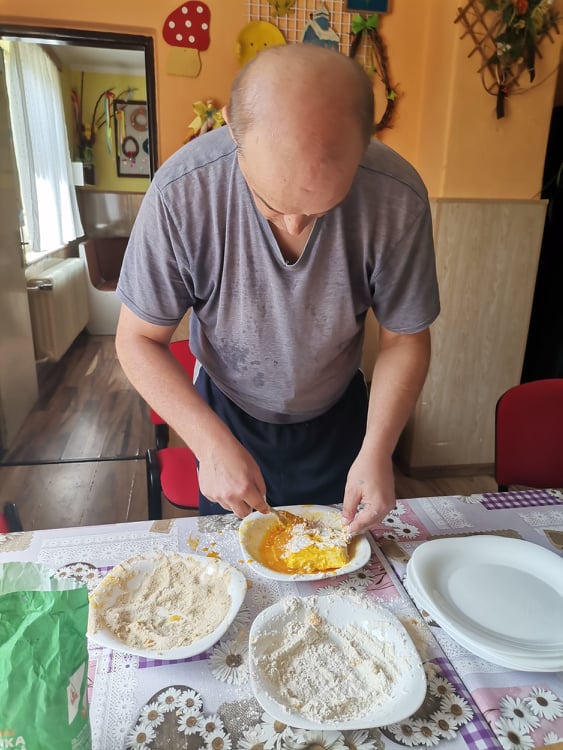 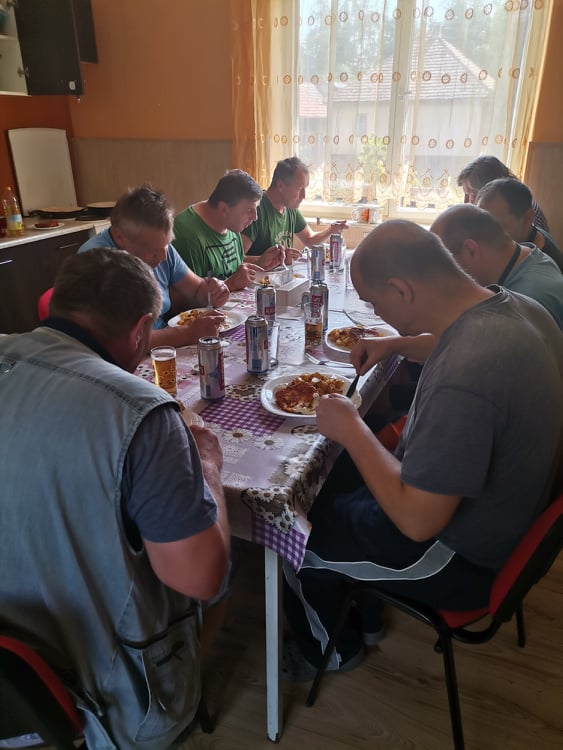 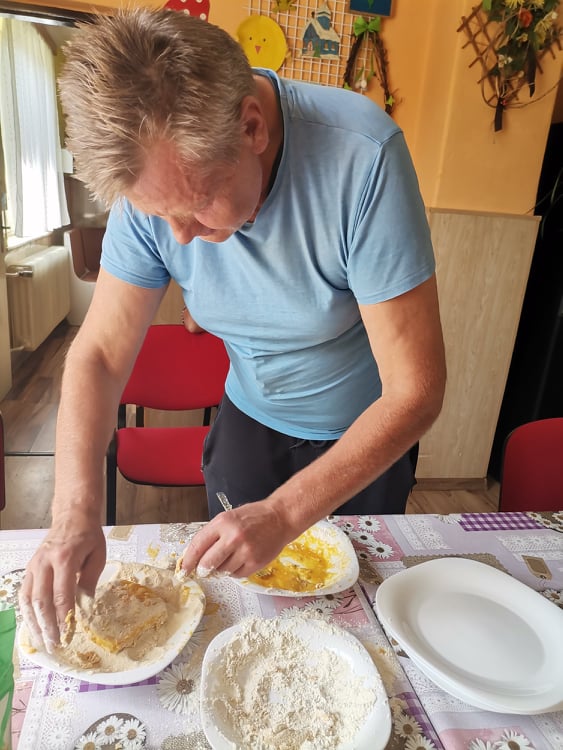 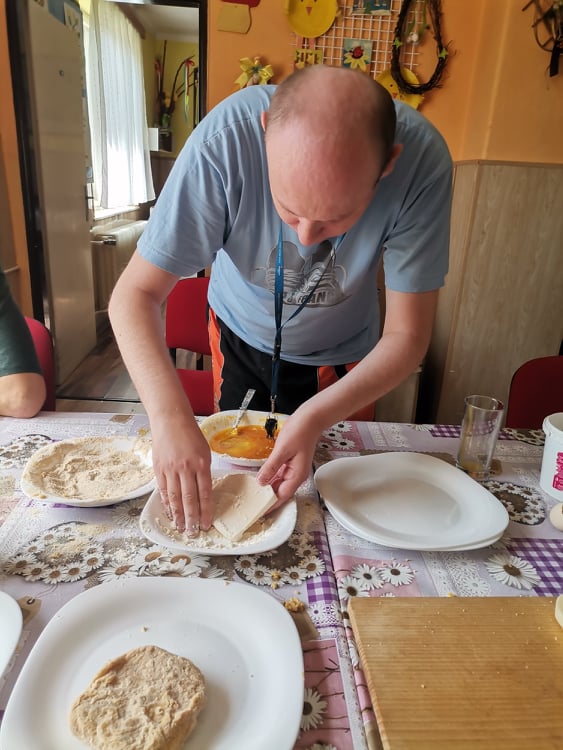 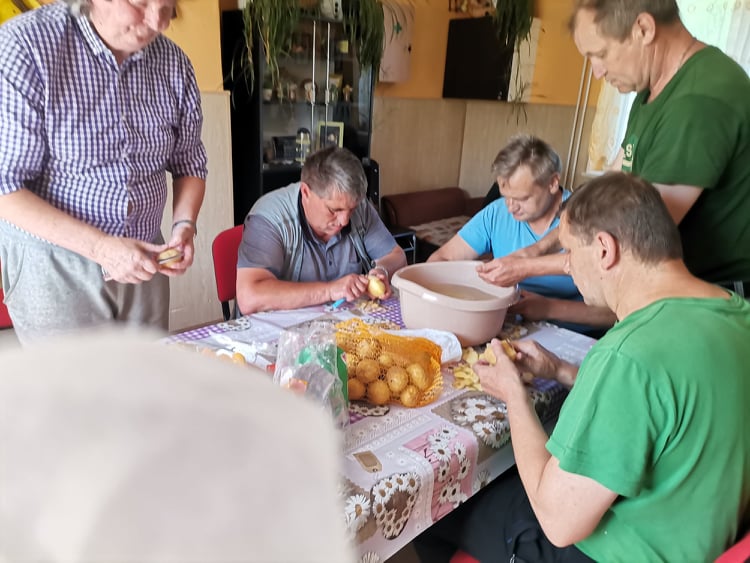 